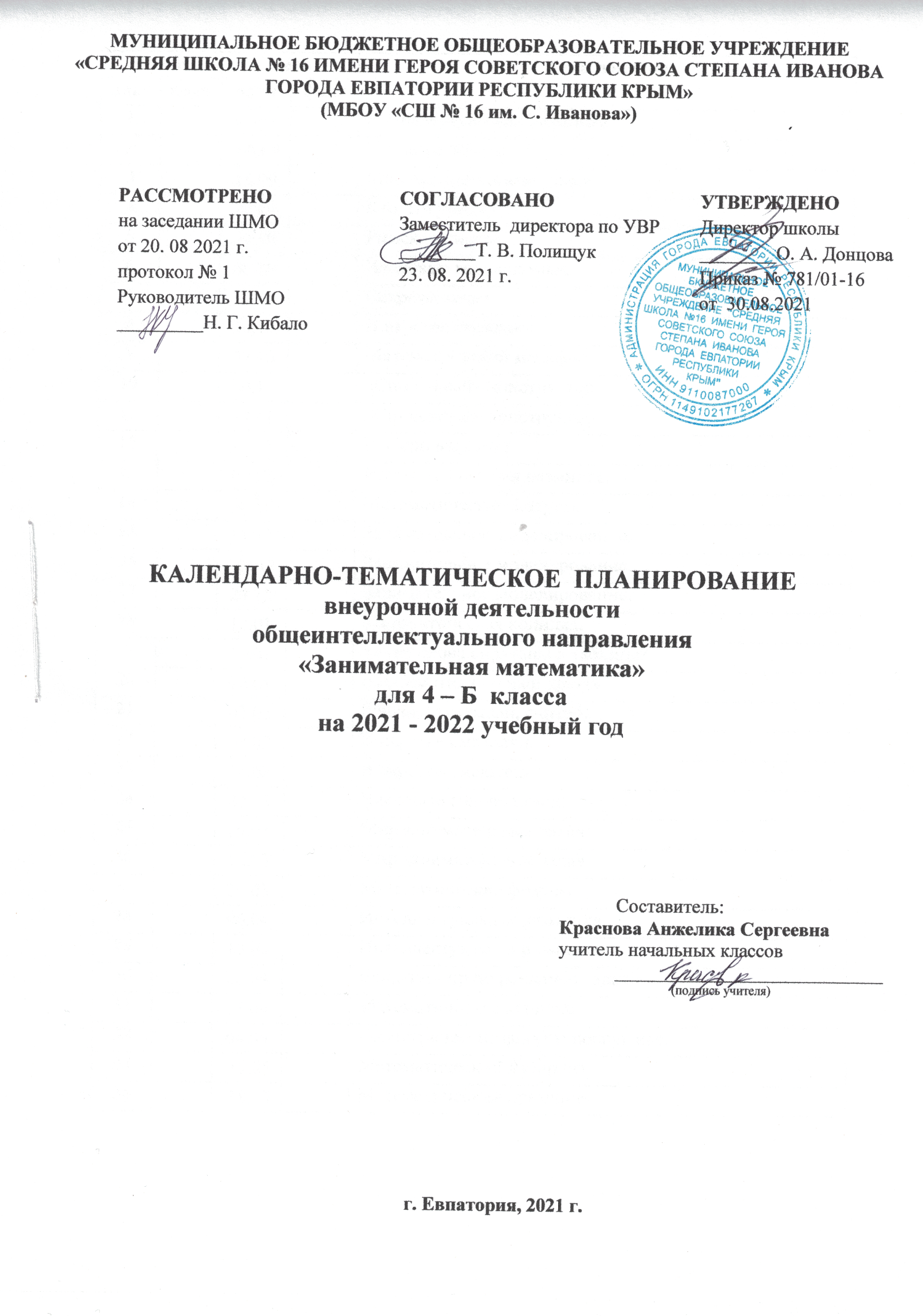 № п/п№ п/пДатаДатаТема  занятияпланфактпланфактТема  занятия101.09Интеллектуальная разминка.208.09Числа-великаны.315.09Мир занимательных задач.422.09Кто что увидит?529.09Римские цифры.606.10Числовые головоломки.713.10Секреты задач.820.10В царстве смекалки.927.10Математический марафон.1010.11«Спичечный» конструктор.1117.11«Спичечный» конструктор.1224.11Выбери маршрут.1301.12Интеллектуальная разминка.1408.12Математические фокусы.1515.12Занимательное моделирование.1622.12Занимательное моделирование.1729.12Занимательное моделирование.1812.01Математическая копилка.1919.01Какие слова спрятаны в таблице?2026.01«Математика — наш друг!»2102.02Решай, отгадывай, считай.2209.02В царстве смекалки.2316.02В царстве смекалки.2402.03Числовые головоломки.2509.03Мир занимательных задач.2616.03Мир занимательных задач.2730.03Математические фокусы.2806.04Интеллектуальная разминка.2913.04Интеллектуальная разминка.3020.04Блиц-турнир по решению задач.3127.04Математическая копилка.3204.05Геометрические фигуры вокруг нас.3311.05Математический лабиринт.3418.05Математический праздник.